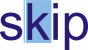 Milé kolegyně, milí kolegové,dovolte, abychom Vás co nejsrdečněji pozvali k poslednímu setkání členů Sekce veřejných knihoven SKIP v roce 2018. Termín:  úterý 11. 12. 2018 v 10.00 Místo:  Národní knihovna ČR, Klementinum 190, 110 01 Praha Těšíme se na Vás, Vaše tipy, názory a aktivní účast!Gabriela Jarkulišová a Lenka Prucková